Tēna tātou katoaAnei ngā mahi mō te wiki tuatahi o te ako i te kainga.All mahi is what they have been doing in class for the past 4 weeks. Kia kaha ki te ngana ki te mahi i ēnei mahi.Kia kaha kia māia kia manawanui, kia haumaru te noho.If you have any pātai please contact me on 02108726718Ngā mihi nui Whaea AtarangiRāhinaRātū RāapaRāpareRāmereTuhituhiTuhi PūTuhi Rerenga kōreroWhakamāoriWhakakupuMatawāKupu mahi, kupu āhua, kupu ingoa, tohu wā.TuhituhiTuhi PūTuhi Rerenga kōreroWhakamāori / TranslateWhakakupu/ Name the numberMatawā/ Write the timeKupu mahi, kupu āhua, kupu ingoa, tohu wā.TuhituhiTuhi PūTuhi Rerenga kōreroWhakamāoriWhakakupuMatawāKupu mahi, kupu āhua, kupu ingoa, tohu wā.TuhituhiTuhi PūTuhi Rerenga kōreroWhakamāoriWhakakupuMatawāKupu mahi, kupu āhua, kupu ingoa, tohu wā.Whakaoti i ngā mahi kāore anō koe kia otiFinish all mahi you have not completed this week.PāngarauWhakaoti rapanga tāpiri/tango.Whakakupu i te wā.Whakaoti rapanga paki tau.PāngarauWhakaoti rapanga ineKiromita - MitaMita - MitarauMitarau - mitamanoConvert the kilometers in to metersMeters into centimetersCentimeters - millimetersPāngarauWhakaoti rapanga tāpiri/tango.Whakakupu i te wā.Whakaoti rapanga paki tau.Pāngarau.Whenu ine.Hanga i tō tino inu huarākau tino reka ki a koe.Me tuhi i ngā hātepeTuhi i ngā taputapu ka whakamahiTuhi i te inenga o ngā mea katoa ka whakamahia e koe.Whakaoti i ngā mahi kāore anō koe kia otiFinish all mahi you have not completed this week.PānuiPānui i tētahi pukapuka kei te kainga ka rapu i ngā kupu hou me tētahi whakamārama mō ia kupuRead a book you have at home. Find the new words and also find the meaning for those words.PānuiPānui i te pukapuka ōrite ka rapu/tuhi i nga kupu mahi, kupu āhua me ngā kupu ingoa.Read the same book and write all the verbs, adjectives and similes.PānuiPānui i te pukapuka ōrite me te hanga i tētahi kupu huna ma te whakamahi i ngā kupu hou, kupu mahi, kupu ingoa me ngā kupu āhua.Read the same book and create a word find using all the words you have written from your book.PānuiPānui i te pukapuka ōrite me te whakarāpopoto i te pukapuka whakaoti mā te pikitia.Read the same book and write the main idea of the book and also complete a book report about it.Whakaoti i ngā mahi kāore anō koe kia otiFinish all mahi you have not completed this week.Kaupapa o te wāTirohia ki runga i a YOUTUBE mō tētahi tūmahi whēako e pā ana ki te wai  me te whakamātauhia.Tuhia ngā hātepe me pēhea te mahi i tō tūmahi wheako wai.Watch a video on YOUTUBE about water experiments and try it out .Answer the following questions.What is it calledWhat materials do you need?What are the steps of how to do the experiment? Did it work Yes or No?Was it fun?Kaupapa o te wāTirohia ki runga i a YOUTUBE mō tētahi tūmahi whēako e pā ana ki te wai  me te whakamātauhia.Tuhia ngā hātepe me pēhea te mahi i tō tūmahi wheako wai.Watch a video on YOUTUBE about water experiments and try it out .Answer the following questions.What is it calledWhat materials do you need?What are the steps of how to do the experiment? Did it work Yes or No?Was it fun?Kaupapa o te wāTirohia ki runga i a YOUTUBE mō tētahi tūmahi whēako e pā ana ki te wai  me te whakamātauhia.Tuhia ngā hātepe me pēhea te mahi i tō tūmahi wheako wai.Watch a video on YOUTUBE about water experiments and try it out .Answer the following questions.What is it calledWhat materials do you need?What are the steps of how to do the experiment? Did it work Yes or No?Was it fun?Kaupapa o te wāTirohia ki runga i a YOUTUBE mō tētahi tūmahi whēako e pā ana ki te wai  me te whakamātauhia.Tuhia ngā hātepe me pēhea te mahi i tō tūmahi wheako wai.Watch a video on YOUTUBE about water experiments and try it out .Answer the following questions.What is it calledWhat materials do you need?What are the steps of how to do the experiment? Did it work Yes or No?Was it fun?Whakaoti i ngā mahi kāore anō koe kia otiFinish all mahi you have not completed this week.Rāhina TuhituhiAAA AAA AAA AAA AAA AAA AAA AAA AAA AAA aaa     aaa     aaa     aaa     aaa     aaa     aaa     aaa Aa      Aa      Aa      Aa      Aa      Aa      Aa      AaHa      He      Hi     Ho     Huha       he       hi     ho      hu0     1     2     3     4     5     6     7     8     9     10Rerenga KōreroAko = Anahera = Ātaahua = Akomanga = Anuanu = Whakamāori:Believe =Track = Train =Trust = Lie = Whakakupu:123, 254, 569, 587, 574Matawā:9.20am = 8.50am6.30am  Pāngarau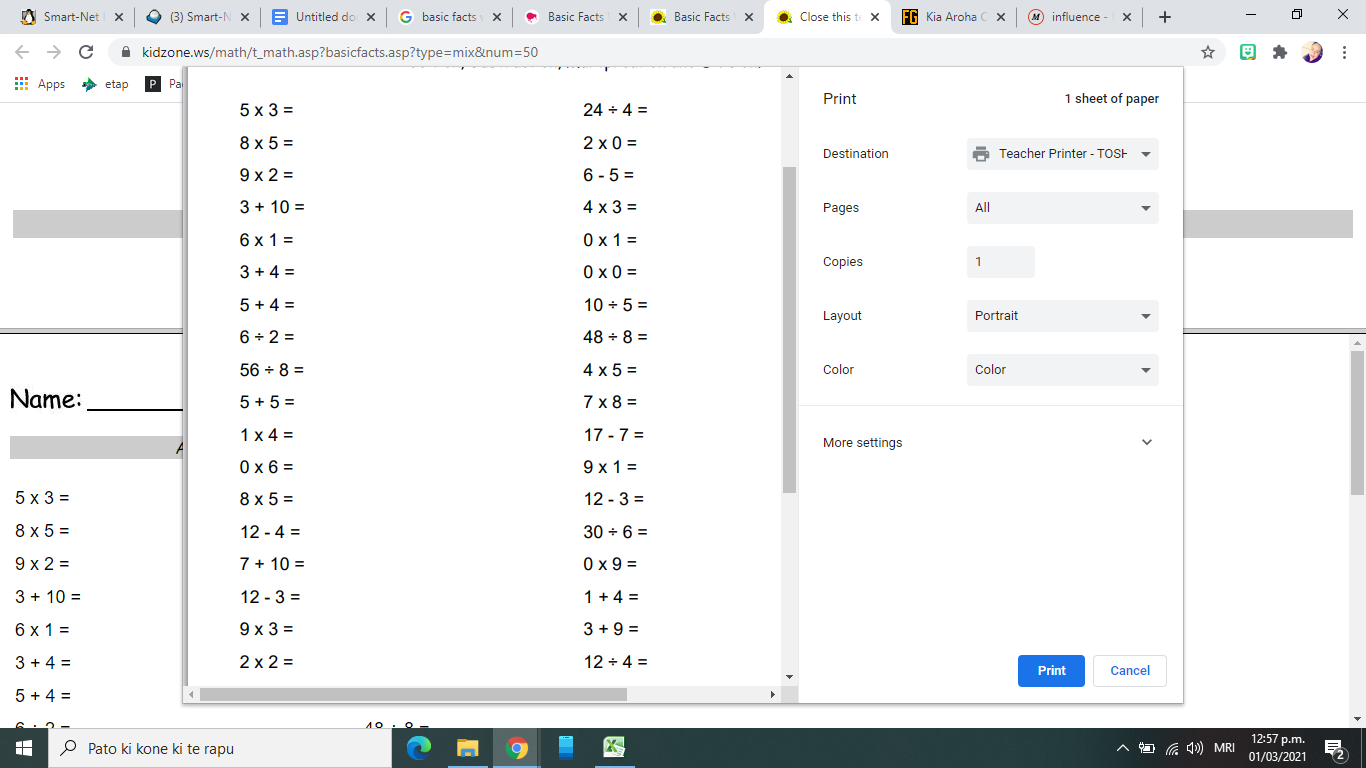 Whakakupu i te wā9.25am = Ko te rua tekau mā rima meneti i te iwa karaka i te ata.8.25am = 8.16pm = 7.28pm =Paki tau:I haere a mārama ki te tāone 30 mita te roa mai i te kainga ki te toa. E hia katoa ngā mita mai i te kainga ki te toa a hoki atu ki te kainga anō?Mārama went for a walk to town , a town is 30meters from home. How many centimeters are there from home to town and back again? RātūTuhituhiEEE     EEE     EEE     EEE     EEE     EEE     EEE Eee     eee     eee     eee      eee      eee      eeeEe      Ee       Ee       Ee       Ee        Ee       EeKa      Ke    Ki     Ko     Kuka       ke       ki    ko      ku0     1     2     3     4     5     6     7     8     9     10Rerenga KōreroEkara = ēnei = etita = eo = eke = Whakamāori:create =claim = crime =cover = crib = Whakakupu:783, 954, 579, 585, 424Matawā:9.25am = 8.30am6.20am PāngarauRāapaTuhituhiIII     III     III     III     III     III     III     IIIIii       iii       iii        iii        iii        iii        iii       iiiIi        Ii        Ii        Ii        Ii       Ii        Ii        IiMa      Me      Mi     Mo     Muma       me       mi     mo      mu0     1     2     3     4     5     6     7     8     9     10Rerenga KōreroIka = inanga = iti = ingoa = iri = Whakamāori:drive =strive = crisp =close = kind = Whakakupu:789, 653, 245,945, 752, 934Matawā:8.55am = 12.30am11.20am  Pāngarau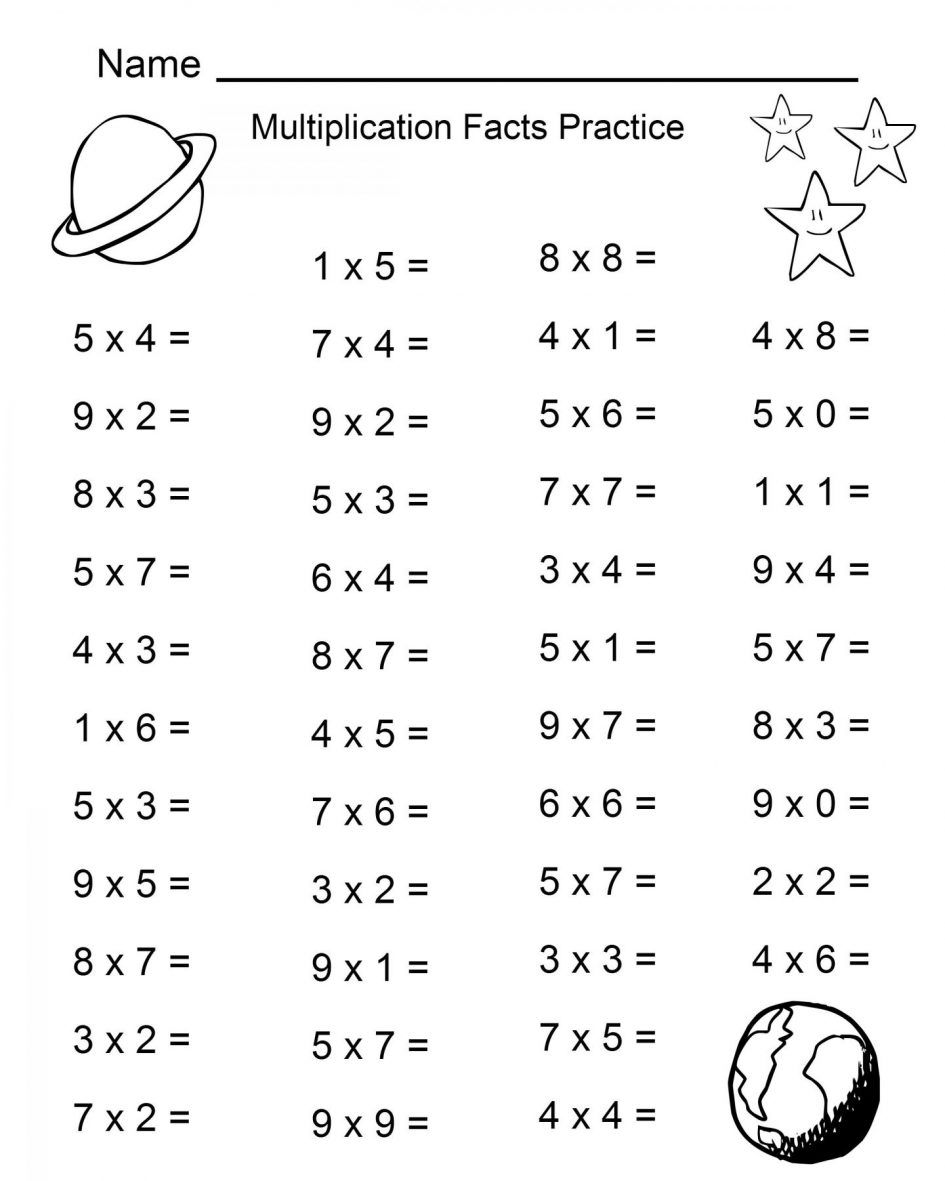 Whakakupu i te wā9.25am = Ko te rua tekau mā rim meneti i te iwa karaka i te ata.12.25am = 11.16pm = 12.28pm =Paki tau:I oma a Mikaera ki te whare o tōna hoa,   E 30 kiromita te tawhiti mai tōna kainga ki te whare o tōna hoa,  e hia katoa ngā mita me ngā mitarau mai i tōna kainga ki te whare o tōna hoa ?Mikaera went for a run to his friends house. His friend lives 30 km away from his house.  How many Meters and centimeters will it take Mikaera to get from his house to his friends house ?RāpareTuhituhiOOO     OOO     OOO     OOO     OOO     OOO ooo        ooo        ooo        ooo        ooo        ooo Oo         Oo         Oo         Oo         Oo        OoNa      Ne      Ni    No     Nuna       ne       ni     no      nu0     1     2     3     4     5     6     7     8     9     10Rerenga Kōrerooko = oho = ohorere = oriori = ohaoha = Whakamāori:dream =drain = dark =door= delight = Whakakupu:473, 784, 959, 627, 774Matawā:11.25am = 9.56am7.37am  PāngarauPaki tau:I Peke a Mereana mai i tētahi puke he 450 mita te teitei. E hia ngā mita rau me ngā mita mao kei roto i te 450 mita?Mereana jumped from a cliff that was 450 meters high. How many Centimeters and millimeters are in 450 meters?